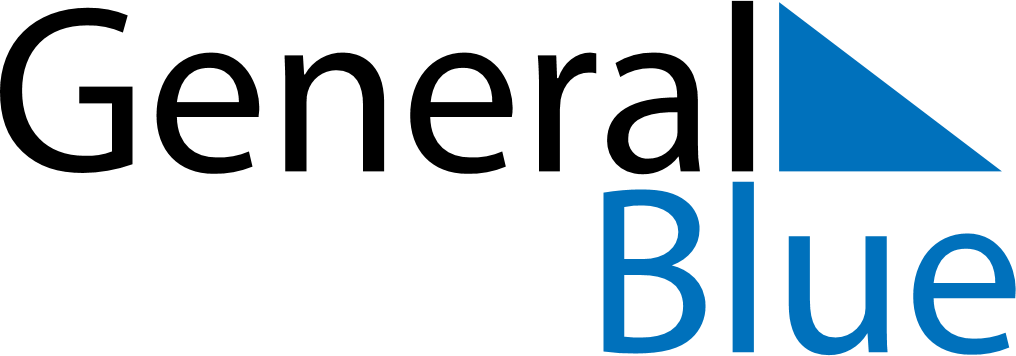 Daily Planner July 19, 2026 - July 25, 2026Daily Planner July 19, 2026 - July 25, 2026Daily Planner July 19, 2026 - July 25, 2026Daily Planner July 19, 2026 - July 25, 2026Daily Planner July 19, 2026 - July 25, 2026Daily Planner July 19, 2026 - July 25, 2026Daily Planner July 19, 2026 - July 25, 2026Daily Planner SundayJul 19MondayJul 20TuesdayJul 21WednesdayJul 22ThursdayJul 23 FridayJul 24 SaturdayJul 25MorningAfternoonEvening